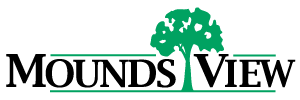 Mounds View - Seasonal Maintenance WorkersSalary:  $17.00/Start	$17.50/Returning EmployeesClosing Date:	Open until filledGeneral Duties:Seasonal position May thru September in our Public Works Division. Duties include, but not limited to street patching, traffic control, park maintenance, general labor, small engine and equipment maintenance and miscellaneous errands. This is a physically challenging position that requires some lifting. Approximately 40 hours per week.Minimum Qualifications:Must be 18 years or older to applyMust have a valid Minnesota driver’s license with good driving recordMust be able to work outdoors in all weather conditionsMust be able to lift up to 50 poundsApply:Please see website for full job posting, qualifications and application information at:https://www.moundsviewmn.org/i_want_to/apply_for/employment/city_of_mounds_view.phpFillable application on website.